CATÁLOGO DE BIENES DE RIBAGORZANÚMERO DE REGISTRO:TIPOLOGÍA: NOMBRE DEL BIEN: LUGAR: COORDENADAS GPS: FOTO: 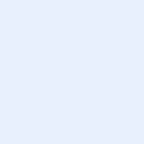 DESCRIPCIÓN DEL BIEN: 